Student Name: ________________________	Father Name: ____________________Roll #: __________________			Date: _________________Q #1:	Choose the correct Answer.							(10)The Main working memory used by the computer is?a) Rom		b) Ram		c) Motherboard		d)   DVDAmerican scientist working at Howard University & developed?Analytical Engine   b)  Howard Mark-II	c)  Howard Mark-I	d)  Howard EngineInternet is a collection of People	b)   Countries		c)   computer network	d)   MailRom stand forRandom Organization method	b)   Random only method	c)   Random only memory		d)   None of themWindow vista provide by default web browser?Google Chrome		b)   Mozilla	c)   UC browser		d)   Internet ExplorerWe can use internet site extension .com?Commercial		b)   Communication	c)   Country	d)   organization  __________ is not the group of Desktop icon.Recycle Bin	b)  Documents		c)  control Panel	d)   Google ChromeCharles Babbage a mathematician of UK in ___________ designed a special type of Calculator.1722		b)   1733	c)   1822	d)   18511024 Kilobyte is Equal to.1 Terabyte		b)  1 Gigabyte	c)  1 Megabyte	d)  PetabyteUSB stand for?United stand bus	b)  united serial protocol	c)  universal serial protocol   d) none		Q #2:	MS Word 2007					(10)There can be many ways to insert page number in a document. Which of the following lets you insert page numbera)	Page number from Insert menu		b) Page Setup from file menu 	c) 	Footnote from Insert menu		d) both a & cWhich is not a data source component?a)	Mail merge toolbar	b) header row		c) data fields	d) data recordsWhich of the following is not the part of standard office suite? 	a) Word Processor	b) Database	c) Image Editor		d) File managerWhere can you find the Draw Table tool button? 	a) Standard toolbar	 b) Formatting toolbar	 c) Drawing toolbar	d) Tables and Formatting toolbarWhich of the following option in File pull down menu is used to close a MS Word document? 	a) Quit		 b) Close	c) Exit		d) NewYou need to jump to the next column breaking current column right at the cursor position. How can you break column? 	a) Pressing Ctrl+Enter				 b) Pressing Alt+Shift+Enter	 	c) Break command from Insert menu		 d) both b and cLandscape& portrait is page.Margin	b)	size	c)	Orientation	d) both a & cThe Minimum Zoom Range in MS Word is12%	b)	50%	c)	10%	d)	15%Press ________________ the dialog box appears.Ctrl+P	b)	Ctrl+S		c)	Ctrl+O		d)	Ctrl+AIn the Word which Tab have Spellcheck ____________________________View	b)	Review		c)	Reference	d)	Design	Q #3:	MS Excel 2007					(10)When integrating word and excel, word is usually the Server            b) Destination              c)  Client		d) Both b and cHorizontal of cells is called. Row		b) Table	c) Column	d) None When a label is too long to fit within a worksheet cell, you typically mustShorten the label		b) Increase the column width	c) Decrease the column widthd. Adjust the row heightThe name box Shows the location of the previously active cell	c) Appears below the status bar	b) Appears to the left of the formula bar		d) Appears below the menu barMicrosoft excel consist of _____________Work book	b)  work slides		c)  work sheet	d)  in pageThe intersection of Row & Column is called.Editing	b)  Row		c) Cell		d)  ColumnHyperlinks can be Text	b) Drawing objects		c) Pictures	d) All of aboveShift + F11 is the short key of.Insert sheet	b)  insert Row		c)  Rum dialog box open	d) insert columnExcel probably considers the cell entry January 1, 2000 to be aLabel	b) Value	c) Formula	d) Text stringExcel worksheet cells work very similarly to what common element of the windows graphical user interface Option buttons		b) List boxes		c) Text boxes		d) Combo boxesQ #4:	MS PowerPoint 2007					(10)Which tab is not available on left panel when you open a presentation?Outline	b) Slides	c) Notes		d) All of aboveKeyboard shortcut Ctrl + M is used for.Minimize	b) Movie	c) insert slide	d) slide showPowerPoint presentations are widely used asnote outlines for teachers	b) project presentations by students Communication of planning	d) All of above_______ controls all the main slide control tasks for your presentation. Task Pane	b. Task bar	c. Control Panel	d. None of aboveWhich of the following cannot be toggled from View >> Toolbars? Control Toolbox	b. Slides	c. Revisions	d. ReviewingIn slide layout panel how many layouts are available for text layout by default? 4	b) 7	c) 12		d) None of aboveWhat lets you to create new presentation by selecting ready-made font color and graphics effects? Presentation Template        b) Master Slide	c) Design Template	d) Animation SchemeThe selected design template can be applied to current slide only	b. to all the slides  to all the new presentation you create 		d. all of aboveHow many steps are there between Start and Finish in AutoContent Wizard? 3	b) 4	c) 5		d) 6Extension of MS Power Point is..ppt	b) .ptx	c)	.pptx		d) pptQ #5: Define the Name & its function.								10Q #5: True/False										10Press Ctrl + Z The last action is reversed							T/FThe Other Short key ctrl+F3 is used to print documents.				T/FTerminate the Word file press Ctrl + W.						T/FHTTP stand for Hyper transform text protocol.					T/FData is saved on your computer in file or folder.					T/FCtrl + shift + = is used to subscript.						T/FSave a document saving your document for duplicate file.			T/FMicrosoft Excel is the part of the internet Explorer.				T/FMonitor is a storage device.							T/F Microsoft Power point Extension is .ppt.					T/FQ #7: Fill in the blanks										10Write type of Language: (a)______________ (b)________________ (c)___________________DVD Stand for. ________________________________________________________________MS Access is a part of __________________________________________________________In MS word Ctrl + M is used _____________________________________________________SIM stand for _________________________________________________________________Ctrl + ] is used ________________________________________________________________Name of three Web browser: (a)_____________ (b) ________________ (c) _________________The internet is a collection of ____________________________________________________Ctrl + Alt + Delete to ___________________________________________________________F7 is used ___________________________________________________________________Q #8: Explain Question.										30Write method insert the picture in office documents?				2What is Wrap Text?									2How to save document in office.							2Different between input & output device.						2What is computer?									2Explain Central processing Unit And its Types.					5Why we use MS Word & MS Excel.							5Define Windows & How to apply Screen Sever.					5Difference between Web page and Website.					5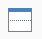 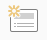 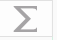 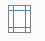 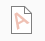 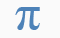 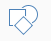 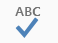 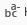 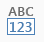 